WNIOSEK O WYPŁATĘ DODATKU DLA GOSPODARSTW DOMOWYCH   Z TYTUŁU WYKORZYSTYWANIA NIEKTÓRYCH ŹRÓDEŁ CIEPŁASkrócona instrukcja wypełniania:Należy wypełniać WIELKIMI LITERAMI.  Pola wyboru należy zaznaczać  V  lub  X .     ORGAN, DO KTÓREGO JEST SKŁADANY WNIOSEK O WYPŁATĘ DODATKU DLA GOSPODARSTW DOMOWYCH Z TYTUŁU WYKORZYSTYWANIA NIEKTÓRYCH ŹRÓDEŁ CIEPŁA1)…………………….…………WÓJT GMINY WADOWICE GÓRNE………………………………..…………………………………………………………………………………………………………..1) Dodatek dla gospodarstw domowych wypłaca wójt, burmistrz albo prezydent miasta właściwy ze względu na miejsce zamieszkania osoby fizycznej składającej wniosek o wypłatę tego dodatku.CZĘŚĆ I DANE DOTYCZĄCE WNIOSKODAWCY I JEGO GOSPODARSTWA DOMOWEGODane osoby fizycznej składającej wniosek, zwanej dalej „wnioskodawcą”.DANE WNIOSKODAWCY Imię (imiona)………………………………………………………………………….……………………………… Nazwisko…………………………………………………………………………………….…………………… Obywatelstwo…………………………………………………………………………………….…………………… Numer PESEL			05. Seria i numer dokumentu stwierdzającego tożsamość2)…………………………………………………………………………………………………………..2) Należy wypełnić w przypadku, gdy osoba nie posiada numeru PESEL. ADRES MIEJSCA ZAMIESZKANIA3) Gmina/dzielnica…………………………………………………………………………………………………………..Kod pocztowy	 Miejscowość………………………………………………………………………………………………………….. Ulica ………………………………………………………………………………………………………….. Nr domu 			05. Nr mieszkania……………………………        .….……………………………………………………………………06. Nr telefonu4)		07. Adres poczty elektronicznej4)……………………………        .………………………………………………………………………3)	Adresem miejsca zamieszkania jest adres gospodarstwa domowego, którego głównym źródłem ciepła jest źródło wskazane w niniejszym wniosku.4)	Dane nieobowiązkowe. W przypadku podania adresu e-mail zostanie na niego przesłana informacja o wypłacie dodatku dla gospodarstw domowych z tytułu wykorzystywania niektórych źródeł ciepła. NUMER RACHUNKU BANKOWEGO ALBO RACHUNKU W SPÓŁDZIELCZEJ KASIE OSZCZĘDNOŚCIOWO-KREDYTOWEJ, NA KTÓRY ZOSTANIE PRZEKAZANA KWOTA DODATKU DLA GOSPODARSTW DOMOWYCH Z TYTUŁU WYKORZYSTYWANIA NIEKTÓRYCH ŹRÓDEŁ CIEPŁA5) Numer rachunku bankowego albo rachunku w spółdzielczej kasie oszczędnościowo-kredytowej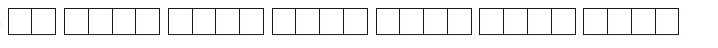  Imię i nazwisko właściciela rachunku bankowego albo rachunku w spółdzielczej kasie oszczędnościowo-kredytowej…………………………………………………………………………………………………………..5) Należy wypełnić w przypadku chęci otrzymania dodatku dla gospodarstw domowych z tytułu wykorzystywania niektórych źródeł ciepła w formie przelewu na rachunek bankowy albo rachunek w spółdzielczej kasie oszczędnościowo-kredytowej.Dane członków gospodarstwa domowego wnioskodawcy. Gospodarstwo domowe wnioskodawcy jest:  	    jednoosobowe 	             wieloosobowe (liczba osób, z uwzględnieniem wnioskodawcy: …….)Definicja gospodarstwa domowego: zgodnie z art. 24 ust. 2 ustawy z dnia 15 września 2022 r. o szczególnych rozwiązaniach w zakresie niektórych źródeł ciepła w związku z sytuacją na rynku paliw przez gospodarstwo domowe rozumie się osobę fizyczną samotnie zamieszkującą i gospodarującą (gospodarstwo domowe jednoosobowe) albo osobę fizyczną oraz osoby z nią spokrewnione lub niespokrewnione pozostające w faktycznym związku, wspólnie z nią zamieszkujące i gospodarujące (gospodarstwo domowe wieloosobowe). Dodatek dla gospodarstw domowych z tytułu wykorzystywania niektórych źródeł ciepła wypłaca się na wniosek jednej z osób wchodzących w skład gospodarstwa domowego.W skład gospodarstwa domowego wnioskodawcy wchodzą:6)6)	Należy wprowadzić dane wszystkich osób wchodzących w skład gospodarstwa domowego – zgodnie z liczbą wskazaną powyżej. W przypadku gdy oświadczenie dotyczy większej liczby członków gospodarstwa domowego niż 6 osób, należy dodać formularz obejmujący dane kolejnych członków gospodarstwa domowego wnioskodawcy.DANE OSOBY WCHODZĄCEJ W SKŁAD GOSPODARSTWA DOMOWEGO Imię (imiona)………………………………………………………………………………………………………….. Nazwisko………………………………………………………………………………………………………….. Numer PESEL			04. Seria i numer dokumentu stwierdzającego tożsamość2)…………………………………………………………………………………………………………..2) Należy wypełnić w przypadku, gdy osoba nie posiada numeru PESEL.DANE OSOBY WCHODZĄCEJ W SKŁAD GOSPODARSTWA DOMOWEGO Imię (imiona)…………………………………………………………………………………………………………… Nazwisko…………………………………………………………………………………………………………… Numer PESEL			04. Seria i numer dokumentu stwierdzającego tożsamość2)…………………………………………………………………………………………………………..2) Należy wypełnić w przypadku, gdy osoba nie posiada numeru PESEL.DANE OSOBY WCHODZĄCEJ W SKŁAD GOSPODARSTWA DOMOWEGO Imię (imiona)…………………………………………………………………………………………………………… Nazwisko…………………………………………………………………………………………………………… Numer PESEL			04. Seria i numer dokumentu stwierdzającego tożsamość2)…………………………………………………………………………………………………………..2) Należy wypełnić w przypadku, gdy osoba nie posiada numeru PESEL.DANE OSOBY WCHODZĄCEJ W SKŁAD GOSPODARSTWA DOMOWEGO Imię (imiona)…………………………………………………………………………………………………………… Nazwisko…………………………………………………………………………………………………………… Numer PESEL			04. Seria i numer dokumentu stwierdzającego tożsamość2)…………………………………………………………………………………………………………..2) Należy wypełnić w przypadku, gdy osoba nie posiada numeru PESEL.DANE OSOBY WCHODZĄCEJ W SKŁAD GOSPODARSTWA DOMOWEGO Imię (imiona)…………………………………………………………………………………………………………… Nazwisko…………………………………………………………………………………………………………… Numer PESEL			04. Seria i numer dokumentu stwierdzającego tożsamość2)…………………………………………………………………………………………………………..2) Należy wypełnić w przypadku, gdy osoba nie posiada numeru PESEL.DANE OSOBY WCHODZĄCEJ W SKŁAD GOSPODARSTWA DOMOWEGO Imię (imiona)……………………………………………………………………………………..………..…………… Nazwisko……………………………………………………………………………………..……..……………… Numer PESEL			04. Seria i numer dokumentu stwierdzającego tożsamość2)…………………………………………………………………………………………………………..2) Należy wypełnić w przypadku, gdy osoba nie posiada numeru PESEL.Informacja dotycząca źródeł ciepła7)Głównym źródłem ciepła gospodarstwa domowego wnioskodawcy jest zgłoszone lub wpisane do centralnej ewidencji emisyjności budynków, o której mowa w art. 27a ust. 1 ustawy z dnia 21 listopada 2008 r. o wspieraniu termomodernizacji i remontów oraz o centralnej ewidencji emisyjności budynków (Dz. U. z 2022 r. poz. 438, z późn. zm.), jedno z następujących źródeł: 7) Dotyczy wyłącznie tych wnioskodawców, których gospodarstwo domowe wykorzystuje urządzenia grzewcze określone wyżej jako główne źródło ciepła, oraz pod warunkiem, że to źródło ciepła zostało zgłoszone lub wpisane do centralnej ewidencji emisyjności budynków do dnia 11 sierpnia 2022 r. albo po tym dniu w przypadku głównych źródeł ogrzewania zgłoszonych lub wpisanych po raz pierwszy do centralnej ewidencji emisyjności budynków (nowe źródła).8) Należy zaznaczyć także w przypadku, gdy ogrzewanie budynku realizowane jest przez wspólne główne źródło ciepła albo przez lokalną sieć ciepłowniczą10), używające kotła zasilanego peletem drzewnym, drewnem kawałkowym albo innym rodzajem biomasy albo kotła gazowego zasilanego skroplonym gazem LPG, albo  kotła na olej opałowy. W tym przypadku do wniosku należy załączyć oświadczenie właściciela lub zarządcy budynku o takim sposobie ogrzewania budynku zgodnie ze zgłoszeniem lub wpisem do centralnej ewidencji emisyjności budynków.9) Przez gaz skroplony LPG należy rozumieć mieszaninę gazów propanu i butanu. Możliwość uzyskania dodatku dla gazu skroplonego obejmuje wyłącznie gaz ze zbiornika gazu skroplonego LPG używanego do celów grzewczych w kotle gazowym zasilanym tym gazem. Dodatkiem nie są objęte w szczególności gaz ziemny dystrybuowany siecią gazową (tzw. gaz sieciowy) oraz gaz LPG z tzw. butli gazowej.10) Przez lokalną sieć ciepłowniczą należy rozumieć sieć dostarczającą ciepło do budynków z lokalnych źródeł ciepła:1) kotłowni lub węzła cieplnego, z których nośnik ciepła jest dostarczany bezpośrednio do instalacji ogrzewania i ciepłej wody w budynku,2) ciepłowni osiedlowej lub grupowego wymiennika ciepła wraz z siecią ciepłowniczą o mocy nominalnej do 11,6 MW, dostarczającą ciepło do budynków – w rozumieniu art. 2 pkt 6 i 7 ustawy z dnia 21 listopada 2008 r. o wspieraniu termomodernizacji i remontów oraz o centralnej ewidencji emisyjności budynków. Przez lokalną sieć ciepłowniczą nie należy rozumieć miejskiej sieci ciepłowniczej.11) Proszę wpisać rodzaj wykorzystywanej biomasy innej niż pelet drzewny lub drewno kawałkowe.Gospodarstwo domowe wnioskodawcy znajduje się w: budynku jednorodzinnym z zainstalowanym w nim głównym źródłem ogrzewania, budynku wielorodzinnym z zainstalowanym w nim głównym źródłem ogrzewania, budynku albo lokalu w budynku wielolokalowym, w których ogrzewanie jest realizowane przez lokalną sieć ciepłowniczą10), używającą  kotła zasilanego peletem drzewnym, drewnem kawałkowym albo innym rodzajem biomasy albo kotła gazowego zasilanego skroplonym gazem LPG, albo kotła na olej opałowy.CZĘŚĆ II: OŚWIADCZENIA I PODPIS WNIOSKODAWCYOŚWIADCZENIAOświadczam, że: –	osoby wymienione w części I w pkt 2 wniosku są członkami mojego gospodarstwa domowego, –	gospodarstwo domowe nie skorzystało z dodatku węglowego, o którym mowa w art. 2 ust. 1 ustawy z dnia 5 sierpnia 2022 r. o dodatku węglowym (Dz. U. poz. 1692, z późn. zm.),–	gospodarstwo domowe nie zakupiło paliwa stałego po cenie nie wyższej niż 996,60 zł brutto za tonę od przedsiębiorcy, któremu przysługiwała z tego tytułu rekompensata na podstawie ustawy z dnia 23 czerwca 2022 r. o szczególnych rozwiązaniach służących ochronie odbiorców niektórych paliw stałych w związku z sytuacją na rynku tych paliw (Dz. U. poz. 1477, z późn. zm.),–	wszystkie podane we wniosku dane są zgodne z prawdą i aktualne.Jestem świadoma/świadomy odpowiedzialności karnej za złożenie fałszywego oświadczenia wynikającej z art. 233 § 6 ustawy z dnia 6 czerwca 1997 r. – Kodeks karny.………………………..                      …………………………..          ……………………………….(miejscowość)                                             (data: dd/mm/rrrr)                          (podpis wnioskodawcy)KLAUZULA INFORMACYJNA DOTYCZĄCA PRZETWARZANIA DANYCH OSOBOWYCH W SPRAWACH DOTYCZĄCYCH POSTĘPOWANIA                                                     O WYPŁATĘ DODATKU DLA GOSPODARSTW DOMOWYCH Z TYTUŁU WYKORZYSTYWANIA NIEKTÓRYCH ŹRÓDEŁ CIEPŁAPodstawa prawna: art.13 ust. 1 i ust. 2 ogólnego rozporządzenia o ochronie danych osobowych (RODO)Administratorem danych osobowych jest Wójt Gminy Wadowice Górne, zwany dalej: „Administratorem”. Kontakt do Administratora: tel. 146669751, e-mail: ug@wadowicegorne.pl. Kontakt do Inspektora Ochrony Danych: e-mail: iod@wadowicegorne.pl, tel. 146666541.Podstawą prawną przetwarzania Pani/Pana danych jest art. 6 ust. 1 lit. c, e  – tj. przetwarzanie jest niezbędne do wypełnienia obowiązku prawnego ciążącego na Administratorze wynikającego z realizacji przepisów ustawy z dnia 15 września 2022 r. o szczególnych rozwiązaniach w zakresie niektórych źródeł ciepła w związku z sytuacją na rynku paliw (Dz.U. 2022 poz. 1967) oraz Rozporządzenia Ministra Klimatu i Środowiska z dnia 20 września 2022 r. w sprawie wzoru wniosku o wypłatę dodatku dla gospodarstw domowych z tytułu wykorzystywania niektórych źródeł ciepła                 (Dz. U. poz. 1974) jak również przetwarzanie jest niezbędne do wykonania zadania realizowanego                    w interesie publicznym lub w ramach sprawowania władzy publicznej powierzonej administratorowi.Przekazane dane osobowe (zawarte w „Wniosku o wypłatę dodatku dla gospodarstw domowych z tytułu wykorzystywania niektórych źródeł ciepła”) będą przetwarzane w celu ustalenia prawa do dodatku węglowego na podstawie Ustawy z dnia 15 września 2022 r. o szczególnych rozwiązaniach w zakresie niektórych źródeł ciepła w związku z sytuacją na rynku paliw.Wnioskowanie o wypłatę dodatku dla gospodarstw domowych z tytułu wykorzystywania niektórych źródeł ciepła jest dobrowolne, tym samym podanie danych osobowych nie jest obowiązkowe. Podanie danych staje się konieczne w przypadku ubiegania się o dodatek. Niepodanie danych spowoduje brak możliwości realizacji założonego celu.Państwa dane będą przechowywane nie dłużej niż jest to konieczne do osiągnięcia celu oraz przez okres wymagany kategorią archiwalną B10 tj. 10 lat licząc od roku następującego po roku zakończenia sprawy.Odbiorcami Państwa danych osobowych mogą być m.in.: bank, podmiot świadczący dla Administratora usługi prawne oraz organy publiczne i inni odbiorcy legitymujący się podstawą prawną. Szczegółowe dane dotyczące odbiorców można uzyskać kontaktując się z Administratorem.Dane nie są przekazywane do państw trzecich ani do organizacji międzynarodowych.W związku z przetwarzaniem Państwa danych osobowych, przysługuje Państwu żądanie następujących uprawnień: prawa dostępu do danych osobowych; prawo do żądania sprostowania danych osobowych; prawo do usunięcia danych osobowych - w przypadku gdy ustała podstawa do ich przetwarzania, dane osobowe przetwarzane są niezgodnie z prawem, dane osobowe muszą być usunięte w celu wywiązania się z obowiązku wynikającego z przepisów prawa; prawo do żądania ograniczenia przetwarzania danych osobowych - w przypadku, gdy: osoba, której dane dotyczą kwestionuje prawidłowość danych osobowych, przetwarzanie danych jest niezgodne z prawem, a osoba, której dane dotyczą, sprzeciwia się usunięciu danych, żądając w zamian ich ograniczenia, Administrator nie potrzebuje już danych dla swoich celów.W przypadku uznania przez Pani/Pana za niezgodne z prawem przetwarzanie danych osobowych przysługuje prawo wniesienia skargi do Prezesa Urzędu Ochrony Danych Osobowych. Adres: siedzibą: ul. Stawki 2, 00-193 Warszawa.W oparciu o Pani/Pana dane osobowe Administrator nie będzie podejmował zautomatyzowanych decyzji, w tym decyzji będących wynikiem profilowania. ……………….…………………                                                                                                         (podpis wnioskodawcy)UWAGA!Informacje przedstawione we wniosku o wypłatę dodatku dla gospodarstw domowych z tytułu wykorzystywania niektórych źródeł ciepła składa się pod rygorem odpowiedzialności karnej za składanie fałszywych oświadczeń – zgodnie z art. 27 ust. 2 ustawy z dnia 15 września 2022 r. o szczególnych rozwiązaniach    w zakresie niektórych źródeł ciepła w związku z sytuacją na rynku paliw (Dz. U. poz. 1967, z późn. zm.).-RODZAJ WYKORZYSTYWANEGO ŹRÓDŁA (należy wybrać jeden rodzaj)RODZAJ WYKORZYSTYWANEGO ŹRÓDŁA (należy wybrać jeden rodzaj)kocioł na paliwo stałe8)kominekkozaogrzewacz powietrzatrzon kuchennypiecokuchnia☐piec kaflowy na paliwo stałekocioł gazowy zasilany skroplonym gazem LPG8), 9)kocioł olejowy8)RODZAJ WYKORZYSTYWANEGO PALIWA (należy wybrać jeden rodzaj)RODZAJ WYKORZYSTYWANEGO PALIWA (należy wybrać jeden rodzaj)pelet drzewnydrewno kawałkoweinny rodzaj biomasy:11) ………………………………………………………………………………………………..gaz skroplony LPG9)olej opałowy